关于在阿舒拉日及前一天斋戒的教法判律أحكام صيام عاشوراء<اللغة الصينية >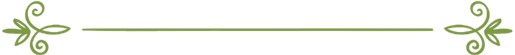 编审：伊斯兰之家中文小组مراجعة: فريق اللغة الصينية بموقع دار الإسلام关于在阿舒拉日及前一天斋戒的教法判律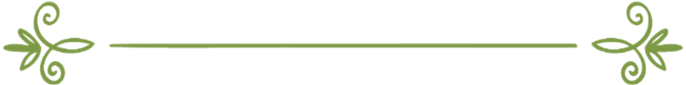 关于在阿舒拉日及前一天斋戒的教法判律据伊本•阿巴斯传述说：穆圣（愿主福安之）来到麦地那，看见犹太人在封阿舒拉日的斋，他便问：“这是什么斋？”他们说：“这是有利之日，在这天真主从以色列人的敌人手中，拯救了以色列的后裔们，所以，穆萨圣人封这一天的斋。穆圣（愿主福安之）又说：“我们比你们更应当遵从穆萨。”于是，穆圣（愿主福安之）命令穆斯林封这一天的斋。（出自《布哈里圣训实录》）据阿依莎传述说：蒙昧时期的古莱什人在阿舒拉日斋戒，真主的使者（愿主福安之）也在这一天斋戒。当他迁徙到麦地那，他在阿舒拉日斋戒并命令穆斯林也在这天斋戒。当莱麦丹月的斋戒受制成为主命斋后，真主的使者说：“谁想封阿舒拉日的斋，那就封上；谁不想封，那就放弃。”据艾布•高太达传述说：穆圣（愿主福安之）说：阿拉法特日的斋戒，真主据此罚赎去年和今年的罪过；阿舒拉日的斋戒，真主将据此罚赎去年的罪过。”（出自《穆斯林圣训实录》）阿舒拉日是伊历元月，是真主的禁月的第十天，在这天的斋戒是由穆圣的言辞和行为确定下了的圣行。在这一的封斋者，他的回赐，正如上文圣训中所说的，是销抹去他过去一年的罪过。关于在伊历元月第九天的斋戒，据伊本•阿巴斯传述说：当真主的使者（愿主福安之）在阿舒拉日斋戒，并命令穆斯林斋戒时，他们说：真主的使者啊，这一天是犹太人和基督徒所推崇的日子。于是，真主的使者说：“明年到来之际，如果真主意欲，我将封上第九天的斋。”但是，第二年，真主的使者便归真了。（出自《穆斯林圣训实录》）因此，在伊历元月第九天的斋戒，仅由穆圣的言辞而确定下来，因为穆圣（愿主福安之）并未能够在这天斋戒便归真了。关于在阿舒拉日前一天的斋戒，伊斯兰学者们有如下几种主张：第一种主张是，穆圣（愿主福安之）说要在阿舒拉日前一天便开始斋戒的意思是，让穆斯林同犹太人有所区别，而不仅仅只封阿舒拉日这一天的斋。第二种主张认为：穆圣（愿主福安之）的意思是：要连续斋戒第九日和第十日的斋。第三种主张认为：为小心谨慎起见，避免因为观测新月的失误，而错过了阿舒拉日的斋，所以从第九日便开始连续封两天的斋，以确保封了阿舒拉日（第十天）的斋。另外，在阿舒拉日举办纪念活动，在教法上来说是受喜的嘉仪。其依据是艾布•赛阿德•胡德利的传述的圣训说：真主的使者（愿主福安之）说：谁在阿舒拉日接济亲人，那真主将在其它的年岁中接济他。伊本•艾比•顿雅在《接济亲人篇》中传述了这段圣训。塔巴拉尼也在《圣训词典》中传述了这段圣训。拜伊哈格在《信仰篇》中传述了这段圣训。伊本•艾伊乃传述说：五六十年来，我们连续封了阿舒拉日和阿舒拉日前一天的斋，我们发现，这两天的斋戒带给我们的全是福利。至于在这两天的其它的纪念形式，如部分什叶派穆斯林击打自身的身体，让鲜血流出，并称这是为了纪念侯赛因和他的家人在阿舒拉日被害，这在教法上来说并未有任何的依据。这些都是受憎恶的异端行径，是不允许在纪念阿舒拉日活动中出现的行为。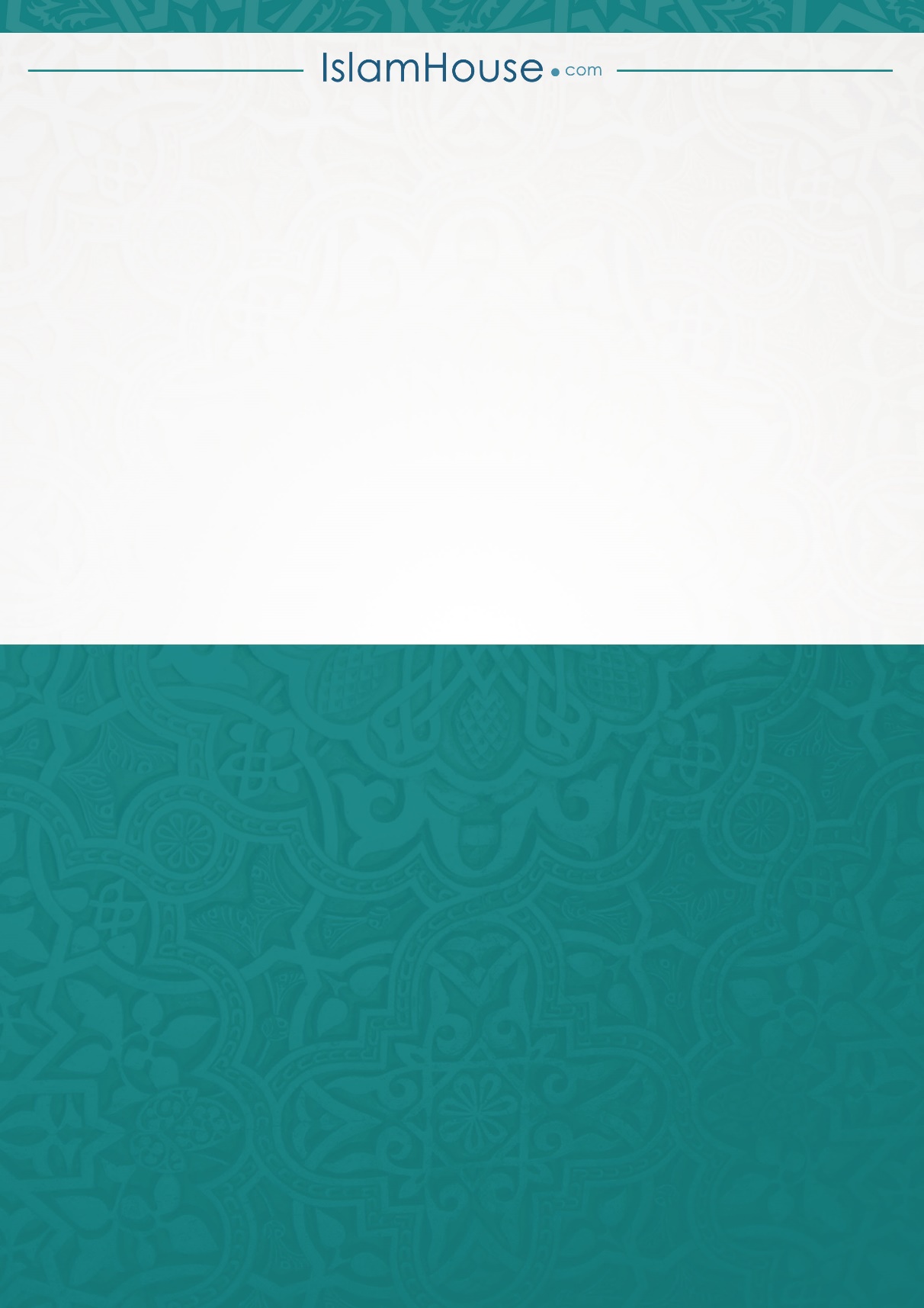 